Ministry of Science and Higher Education of the Russian Federation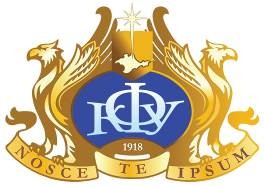 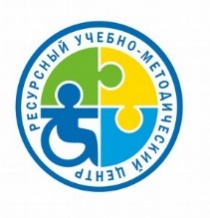 V.I. Vernadsky Crimean Federal UniversityHumanitarian and Pedagogical Academy (Yalta)Bursa Uludag University, TurkeyMaxim Tank Belarusian State Pedagogical University, Republic of BelarusKhachatur Abovian Armenian State Pedagogical University, Republic of Armenia Resource educational and methodological center for trainingpersons with disabilities and health limitations8th International Scientific and Practical Conference“SOCIAL AND EDUCATIONAL INCLUSION: STRATEGIES, PRACTICES AND RESOURCES”INFORMATION STATEMENTDear Colleagues,We are glad to invite you to take part in the VIII International Scientific and Practical Conference “Social and Educational Inclusion: Strategies, Practices and Resources”.The purpose of the conference: discussion of the main strategies for the development of the inclusive process, expansion of the topics of psychological and pedagogical research in the field of inclusion, scientific discussion of the theoretical and methodological basis of social and educational inclusion, assistance in improving the quality of inclusive education at educational institutions of all levels.Conference dates: May, 30-31, 2024.Event location: 2a Sevastopolskaya St., Yalta.Start of the conference: May, 30, 2024 г. at 1 p.m. (participants’ sign-in: from 10 a.m. to 12.30 p.m.).Form of participation: in person and online. The online participation will be organized via video conferencing.The main focus areas of the conference sections are as follows: The current state and prospects for the development of inclusive education.Strategies, models and resources for supporting persons with disabilities and health limitations: rehabilitation, sports, socio-cultural activities and employment. Training of specialists to support and train persons with disabilities and health limitations. Conditions for participation in the conference:In order to participate in the conference, register the AUTHOR'S APPLICATION in electronic form before May 10, 2024 using the following link: https://forms.gle/boa4aJSLN49NX9qL7 Based on the results of the conference, an electronic collection of articles will be published and indexed in the RSCI system.There is no registration fee for the participation in the conference.The conference program and certificates will be awarded during the conference. These materials will be sent to online participants after June 1st, 2024.The travel expenses, accommodation and meals will be at the expense of the sending party.The working languages of the conferenceRussian and EnglishArticles will be published at the request of the conference participants and shall BE SENT before April 25, 2024 by e-mail: confYalta2023@yandex.ru Requirements for the formatting of articles are mentioned in Appendix 1.The file name shall include the author's last name (e.g. Ivanov_article.doc). Any materials that are not directly related to the content of the conference may be rejected. Besides, submitted articles shall reflect the results of the author’s research; the level of paper’s originality shall be at least 75%. Articles to be considered for the participation in the conference shall not have been previously published in other sources.Articles written by students and postgraduate students are accepted only under the guidance of their scientific advisors and will be published if their advisors’ reviews are attached. No more than one article from one author (including co-authorship) is accepted for publication. The address and contacts of the conference organizing committee are as follows:11 Stakhanovskaya St, Office 28, Yalta, Crimea 298650 Phone:         +7 978 761 05 68 Anastasia Vladimirovna Zakharova         +7 978 816 10 77 Yulia Vasilyevna Kozina                     8 (800) 551-70-77 (toll free)                               Е-mail: confYalta2023@yandex.ru  Appendix 1REQUIREMENTS FOR THE PAPERWORKElectronic version: MS Word 97-2003, A4 format, Times New Roman, size 12, interval 1, paragraph indentation 1, the volume of the article is not less than 3 pages, not more than 7 pages.Page parameters: top, bottom, left and right margins of 2 cm each.In the left corner is the mandatory UDC index. In the middle, in large letters, is the title of the article. In the right corner, in bold type, surname, first name, patronymic (without abbreviations), scientific degree, academic title, position, institution (without abbreviations), then the text with width alignment.At the end of the article, it is mandatory: Russian and English abstract (up to 4 sentences), keywords (English, Russian); literature (not more than 7 titles, a link in the text to each source is mandatory, for example [4, p. 7]).Attention! Materials using computer translation are not accepted.Articles should be structured, each element should be highlighted in bold: introduction; presentation of the main research material with full justification of the scientific results obtained; conclusions (see SAMPLE).SAMPLE OF THE PAPERWORKUDCTHE TITLE OF THE ARTICLELast name, first name, patronymic,academic title, academic degree,position,organization,citySummary (in Russian).Keywords (in Russian):Summary (in English).Keywords (in English):Introduction.Presentation of the main research material.Conclusions.Literature:EXAMPLEUDC: 37.091STRUCTURAL AND FUNCTIONAL MODEL OF PROFESSIONAL DEVELOPMENT OF TEACHERS OF NATURAL SCIENCESIvanova Angelika AnatolyevnaCandidate of Pedagogical Sciences,Senior lecturer at the Department of PedagogyFederal State Educational Institution of Higher Education "V.I. Vernadsky Crimean Federal University",YaltaSummary (in Russian).Keywords (in Russian):Summary (in English).Keywords (in English):Introduction. The system-activity approach is fundamental in the content of federal state educational standards, assuming the development of a certain amount of knowledge in the activity, the development of skills to solve educational tasks and problems, the formation of subject, supra-subject, personal competencies of students.Presentation of the main research material. The theoretical analysis of various literary sources allowed us to assume that: the professional development of a teacher has a versatile, multidimensional character, criteria and indicators of professional development of a teacher are integrated; professional development of a teacher is carried out both in professional activity and is associated with the influence of the environment, various external factors.Conclusions. The relevance of the problem of professional development of teachers is associated with the complexity, multilevel and conservatism of this phenomenon, its lagging behind other parts of the dynamic system of modern education.Literature:1. Gusinsky E. N. Introduction to the philosophy of education / E. N. Gusinsky, Yu.I. Turchaninova. – M.: Logos, 2000. – 224 p.